 ISO 14001 waste management checklist General waste management Non-hazardous wasteHazardous wasteDone 1.Waste assessment1.1.Is there any procedure for waste assessment in the company?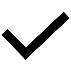 1.2Does the company understand its waste stream?1.3Does the company determine if the waste is hazardous or non-hazardous?1.4Is the non-hazardous waste sorted at the place of generation?1.5Is the non-hazardous waste classified?1.6Is the hazardous waste sorted at the place of generation?1.7Is hazardous waste characterization conducted?1.8Is the hazardous waste classified?2.Waste-reduction planning2.1Does the company have a plan for waste reduction?2.2Is the plan reviewed and updated?2.3How often is the plan reviewed and updated?3.Waste storing3.1Is waste stored according to its type and characteristics?3.2Does the storage facility for waste meet legal criteria for non-hazardous substances?3.3Is non-hazardous waste stored for the period of time established by applicable regulations?3.4Does the storage facility for waste meet legal criteria for hazardous substances?3.5Is hazardous waste stored for the period of time established by applicable regulations?3.6Are human health and environmental measures taken in the storage facility?4Waste labeling4.1Does the company label all containers of non-hazardous substances used or handled according to legal regulations, if applicable?4.2Does the company label all containers of hazardous substances used or handled according to legal regulations?4.3Are labels designed to avoid mixing of incompatible substances?5Transporting and disposing5.1 Is there any procedure for waste disposal and recovering?5.2Are there any contracts signed with waste management companies?5.3Is transportation of hazardous substances performed according to the applicable legal requirements?5.4Is the transporter of hazardous waste in the possession of a hazardous waste identification number?5.5 Does the transporter have a waste license or permit for transportation of hazardous waste?5.6Are the employees properly trained on transportation of hazardous substances?5.7Does the vehicle of the transporter carry adequate credentials for transportation of hazardous waste?5.8Does the transporter carry waste to permitted hazardous waste facilities?6Emergency response plan6.1Does the company handling hazardous waste have an emergency response plan?6.2Does the emergency response plan include training and protective equipment?6.3Does the emergency response plan comply with legal requirements?7Training7.1Are the employees provided with information on substances that are hazardous to health in a form they are likely to understand?7.2Does the company ensure that training on managing hazardous substances is provided?7.3Are employees informed about exposure to hazardous substances contained in an enclosed system (if that is the case)?8.Equipment8.1Do employees wear personal protective equipment (PPE) when necessary?8.2Does the company provide the employees with appropriate personal protective equipment (PPE)?9.Records9.1Does the company have a waste register that includes type and amount?9.2Does the company record the waste deployed to authorized organizations?9.3Does the company have a register of the waste management companies contracted?9.4Does the supplier provide the necessary information about hazardous substances in the proper form - Safety Data Sheets (SDS)?